ChaseDreamGMAT數學寂靜整理（原始稿）（2020/09/12起）
整理菌：qv0518
最新版本連結：https://forum.chasedream.com/thread-1371845-1-1.html2020/09/12起寂靜整理匯總【原始寂靜匯總】2020/09/12起原始寂靜匯總 by Cinderella灰
https://forum.chasedream.com/thread-1371835-1-1.html【數學】2020/09/12起數學(MATH)寂靜整理 by qv0518
https://forum.chasedream.com/thread-1371845-1-1.html【閱讀+邏輯】2020/09/12起閱讀(RC)+邏輯(CR)寂靜整理byESSENTIALS
https://forum.chasedream.com/thread-1371848-1-1.html【作文】2020/09/12起作文(AW)寂靜整理 by qv0518
https://forum.chasedream.com/thread-1371846-1-1.html重要技巧：文檔內搜索日期，比如“09/12”，查看全部當日更新，包括新增及之前題目補充；構築連結直通寂靜原帖。有同學回饋，本次褲與2019/06/11有重複：
【數學】2019/06/11起數學寂靜原始稿  by qv0518
https://forum.chasedream.com/thread-1348307-1-1.html更新日誌：09/18	23:40，更新到66題，第11，39，42題補充，感謝小單圓耶！09/18	22:02，更新到65題，第43，45題補充，感謝Umbanana，紛然如花！09/17	21:12，更新到64題，感謝lovemma，Ycnannancy！09/17	10:08，更新到55題，第17題補充，感謝Sbhyh！09/16	21:40，更新到54題，第4，11，17，45題補充，感謝屠g的豬，vickyz1229！09/15	20:45，更新到47題，感謝Venus9326！09/14	20:57，更新到46題，第20題補充，感謝ESSENTIALS！09/13	22:52，更新到40題，第16，17，27題補充，感謝Soiscalme！09/13	01:35，更新到37題，感謝KillG女殺手！09/12	23:00，更新到33題，感謝一根小木頭，Sharon19，泰昀小天使，juicetear，沒有年糕！09/12	換褲日（換褲時間統計）No.題目構築備註日期1DS：兩條直線有斜率m、n，請問兩條直線是否平行？條件1：m+n=-1條件2：m*n=四分之一？或者二分之一一根小木頭09/122DS：大圓套小圓，同一個圓心，有一條弦AB在大圓的上，和小圓邊相切，圓外面有一個點Q？，和AB組成一個等邊三角形，問大圓和小圓之間的陰影面積？條件1: 給了三角形周長是24條件2: 給了三角形面積，可能是5√3一根小木頭09/123PS：（我記得問了兩三個關於餘數的題，記得一個）x/4餘1 x/3餘2，問x 有可能是下面哪個範圍內的？Sharon1909/124PS：385和x有一樣的set of prime factor，問x/385最小是？Sharon1909/12【4-補充】PS：385和m有一樣的set of prime factor，m＞385，問m/385最小是多少？構築答案：我選的5屠g的豬Q4809/165PS：一個人有10dollars 又20 10 5 coins組成（數位記不太清了），然後好像20 的數量是5的二倍，10是5的1/3，問10coins多少枚？Sharon1909/12【5-補充】PS：一個人有10$，都是由25cent、10cent和5cent的coins組成，he has the same number of 25cent coins as 5cent coins and 1/3as many 10 cent coins as 5 cent coins, 問他有幾個10cent coins?SoiscalmeQ4909/136PS：有一個長方形，中間有一個菱形，以inches為長寬的單位。然後通過比例尺方法，而且單位變成了foot，問比例尺放大後菱形的面積？構築思路：思路就是現換算成同一單位再看放大的倍數Sharon1909/127PS：（√27-√243）/√54 =？Sharon1909/128PS：存5000，其中x的利率為5%，剩下的7%（這兩個利率可能會記反了），然後最終得到的profit是360（具體不記得了，反正是一個具體的數），一個x運算式。第一題，挺簡單的，直接列示就行，都不用化簡。泰昀小天使09/129PS：一個泳池，最淺的地方2 feet，最深的地方8 feet，泳池長24feet，問題是啥我忘了，好像是求深度4 feet 和最深的差多少，反正是求4feet和8feet的有關的。泰昀小天使09/1210PS：這麼四個圓，半徑為1，圓心連起來是個正方形，有一個大圓和這四個小圓都貼貼（相切），求大圓半徑？（圖考試會給的）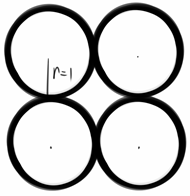 泰昀小天使09/1211PS：一個人用三筆同樣的錢投資x，y, z.其中x profit 15%，y profit 1%， z loss 10%. 問，這三個xyz加起來的的profit占如果一開始把這三筆錢都投資x的profit 的百分比？泰昀小天使09/12【11-補充】PS：一個人用三筆錢投資XYZ那個題我也考到了，題目就是以前構築發的那樣，簡單自己算屠g的豬Q4809/16【11-補充】PS：一個人投資同樣三筆錢到xyz，每個利率不一樣，問下來的利潤比把三筆錢都投到x所得的利潤小多少？（具體值忘記了）小單圓耶Q4809/1812PS：一共有104本書，其中80本是p（一種屬性），（數位忘了）本是Chinese。不是p也不是Chinese的數量是3 times 既是p又是Chinese，求又是p又是Chinese的數量？泰昀小天使09/1213DS：y1=ax+5， y2=bx-7，問y1和y2是否平行？條件1：y1過（3，7），y2過（3，-5）條件2：有t，r ，然後一個運算式，好像和t=ar+5，t=br-7有關泰昀小天使09/1214PS：問48的28次最大的factor 選項分別有2的（括弧裡的數字忘了）次，3的( )次，16的（）次，32的（）次，24的27次不知道咋做，懵泰昀小天使09/1215DS：求陰影面積？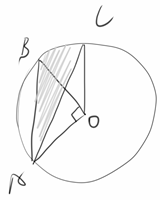 條件1：告訴∠bac條件2：告訴∠cao泰昀小天使09/1216PS：√72+√200=m√n，問最大的m？泰昀小天使09/12【16-補充】PS：√72+√200=m√n，m,n均為正整數，n≠1，問m可能的最大值？SoiscalmeQ4909/1317PS：有一個數列64，66，67 ... Xn ,其中Xn=8+Xn-3, 問下面哪個數字是Xn可能值，選項都比較大，七八百到一千多都有構築答案：蒙了個966juicetear09/12【17-補充】PS：數列Xn=8+Xn-3，n>3，(n-3)是下標，X1=64，X2=66，X3=68，問以下哪個數在這個數列裡？數都挺大的SoiscalmeQ4909/13【17-補充】PS：一個數列64 66 67 ... XnXn=8+Xn-3，問下面哪個可能是Xn的值？選項有700多 800都兩個900多還有一個1000多構築答案：我選了700多的那個構築思路：我覺得思路是這個數減掉64or66or67後能夠被8整除剩下幾個數我試了都不行（之前有構築選了966 我覺得不對）屠g的豬Q4809/16【17-補充】PS：一個數列64 66 67 ... Xn，Xn=8+Xn-3，問下面哪個可能是Xn的值？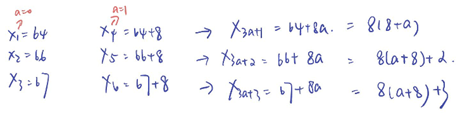 所以可能是xn的值只有三類：除以8，要麼沒餘數，要麼餘2，要麼餘3sbhyhQ5009/1718PS：一個人deposit了120.95塊錢之後又開了三張支票分別為22.94, 40.95, 33.98 ,之後帳戶剩下2200.43元，問原來有多少錢？（數字都是編的）構築思路：不用算，答案尾數各不一樣，用尾數減一下算下就行。juicetear09/1219PS：問三條直線1=AX+y，2=Bx+y，3=Cx+y，告訴三條直線不平行（不是這麼說的但是我覺得相當於這麼說），問三條直線的交點可能為那些值？有1、2、3、0之類構築答案：我選1、3. 畫圖之後兩條直線不平行一定有一個交點，另外第三條要麼與前兩條的交點相交，要麼就與兩條直線各相交於一個不同的的交點。juicetear09/1220PS：三個數集 A=(1,2,3,4)，B=(2,4,6)，C=(25,33) ? 不太確定，各取出一個數字a,b,c問abc的product可以被六整除的組合？juicetear09/12【20-補充】PS：[1，2，3，4]，[2，4，6]，[25，33]三個集合各取一個元素相乘，乘積不能被6整除的情況有幾種？ESSENTIALS09/1421PS：有60miles的路程，前12miles平均速度24miles/h，後半段平均速度50miles/h, 問整段平均速度？構築答案：選41構築思路：不用算估算即可 60/(12/24+48/50) 約等於60/(12/24+50/50)的數值稍微再大一點兒。juicetear09/1222DS：問能不能確定x-y還是x+y的值？不太確定條件1：(x+y)^4=16條件2：(x-y)^5=32juicetear09/1223DS：還有一個好像問正數的x,y使得xy=1 ？不確定條件1：x^2+y^2=1條件2：x+y=1？不太確定反正是條直線juicetear09/1224PS：有個問什麼是否在II象限的，不記得了juicetear09/1225PS：一個正方形紙板內剪一個最大圓，5個小圓內切，半徑等於3構築答案：答案30減去多少來著，挺簡單juicetear09/1226PS：化簡（√2+√4+√8+√16）/（√2+√4）juicetear09/1227DS：xy是否小於1（好像）條件1：x²＋y²=1條件2：x＋y=1沒有年糕09/12【27-補充】DS：xy=1？條件1：x²+y²=1條件2：x+y=1SoiscalmeQ4909/1328PS：三條曲線每個有5個點，問這15個數的中位數？沒有年糕09/1229DS：好像問一個四邊形？長截掉一個數，寬截掉一個數，能否確定各截掉了多少條件1：剩下部分的面積是50%條件2：剩下的周長小了25%（還是只剩25%之類的沒有年糕09/1230DS：一個圓，圓周上三個點ABC 和圓心D連成一個四邊形，問能否求出∠ABC大小？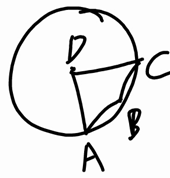 條件1：給圓心角ADC條件2：給ACD沒有年糕09/1231PS：一個地方種三種樹比例是6:8:？（忘了），然後每個拿出來一個比例一共拿出來某個數棵樹，問原來一共有多少樹？構築答案：我記得答案是17000沒有年糕09/1232PS：一道很古老的題，之前也見過。一個圓裡伸出來一條線和圓上的一個點連三角形，外面那個角是x，圓裡面一個角是y，問x和y的關係？沒有年糕09/1233PS：比較簡單的，好像是化簡一下等於(a-b)(b-5)=(b-5)之類的？然後b≠5，問ab的關係？構築答案：就a-b=1沒有年糕09/1234PS：從9個人裡面選6個人，但是沒說規定順序構築答案：我用了排列組合公式C69，算出來84KillG女殺手Q5009/1335DS：問1/b-3/d的值？條件1：b和d最小公倍數12 條件2：b和d最大公因數6構築答案：我選了EKillG女殺手Q5009/1336DS：問一組數的極差？條件1：最大的數是xxx條件2：最大的數比最小的數大40構築答案：選B（巨簡單）KillG女殺手Q5009/1337PS：(x-a)(x-b) = (x-c)(x-d)，求x=ab-cd/a+b-c-dKillG女殺手Q5009/1338PS：一個鐘錶時針指向9分針指向12，時針走完一個錶盤(也就是360度)需要12h，分針走完一個錶盤需要1h，問多少分鐘之後時針與分針重合？構築答案：我選的A   帶答案試出來的SoiscalmeQ4909/1339DS：在平面直角坐標系中，(a, b)與(c, d)的距離是否和(a,c)與(b,d)之間的距離一樣？條件1：(a²-b²)(c²-d²)=0條件2：(a²+b²)(c²+d²)=0SoiscalmeQ4909/13【39-補充】DS：點(a,b)到點(c,d)的距離？條件1：(a²-b²)(c²-d²)=0條件2：(a²+b²)(c²+d²)=0小單圓耶Q4809/1840DS：如圖，(圖放附件了)，BC=15，DC=5，∠BCD是直角，△ABC面積是多少？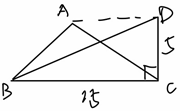 條件1：∠ABC=30º，AB=10條件2：AD平行BC構築答案：我選了DSoiscalmeQ4909/1341PS：[6×(9+n)]^2=4356，數n^2可能的值？ESSENTIALS09/1442DS：提供了一個梯形，上面一個角是120度，然後說兩個腰一樣長。給出了底邊長20，給出了一個畫在中間位置的分隔號垂直于頂邊（畫在中間位置但沒說是中點）。求梯形面積？條件1：提供一個邊ad的長度10條件2：提供上邊一點到上邊與垂線交點的距離=5)ESSENTIALS09/14【42-補充】DS：寂靜裡等腰梯形，中間有一條高，上底長20，上底和腰的夾角120°，求面積？條件1：給了腰長條件2：給了上底一點到垂線交點的距離小單圓耶Q4809/1843PS：整數51-100的和減去1-50的和等於多少？ESSENTIALS09/14【43-補充】PS：求51-100所有數字的和減去 1-50所有數字的和？構築答案：我選2500UmbananaQ5109/1844PS：a1到a10十個數的平均給了一個值，a1到a6六個數的平均給了一個值，a6到a10五個數的平均給了一個值。求a6=？ESSENTIALS09/1445PS：f(x)>0，假如f(0)=f(0)f(0)，那麼f(0)可能的值（這個題好像差點啥，不記得了）選項有0，1，-1，還有兩個忘了ESSENTIALS09/14【45-補充】PS：說f(x)＞0，f(x+y)=f(x)f(y)，問f(0)=？選項有0，-1，1，√2，-√2屠g的豬Q4809/16【45-補充】PS：F(x)>0，f(x+Y)=f(x)f(Y)，問f(0)=？構築：如果有大佬看到希望能解答下，我最後選了1，因為肯定大於0嘛，除了1還有個選項就是根號2了紛然如花09/1846PS：給一個直角三角形的圖，直角點上拉了一個垂直于斜邊的高。問假如直角邊相等，那麼高和一個直角邊的夾角是多少？ESSENTIALS09/1447【2019-06-11】#36PS：哪組median>average？  I. 2/3，3/4，4/5，5/6，6/7 II. 8/7，7/6，6/5，5/4，4/3III. 2/3，4/3，8/3，10/3，16/3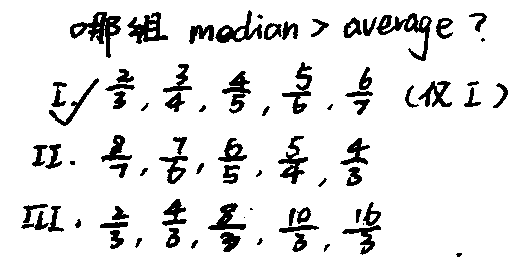 Venus932609/1548【2019-06-11】#29PS：已知m、n為正整數，2^m*3^n有幾個非零factor？？構築答案：(m+1)(n+1)屠g的豬Q4809/1649PS：有個題是正方形減一個內切圓，問剩下的面積是多少？屠g的豬Q4809/1650PS：有一個magazine的題，說有5個family，有1個family 訂了A雜誌，2個訂了B雜誌，3個訂了C雜誌，5個訂了D雜誌，然後說這四個雜誌都訂了的family有1個（有點記不清了，歡迎補充），問remaining的family訂了幾種雜誌？【2019-06-11】#62PS：一共有5個family，有1家訂閱A報紙，2家訂閱B報紙，3家訂閱C報紙（以上數字不是很確定）5家都定了D報紙（這個數字確定）四種報紙都定的和都沒定的一樣多，問只訂閱一種報紙的幾家？屠g的豬Q4809/1651DS：1/k， 1＜k＜10 說了十分位怎麼樣（記不得了），問最後能否確定1/k的值？條件1：條件2：十分位的數比K大構築答案：我選的B屠g的豬Q4809/1652【2019-06-11】#65PS：有個塔由兩根chord來支撐，第一根4米長，在地面上距離塔底3米，另外一根距離搭底10米，問第二根可以是多長？構築：讀題讀了好久才讀懂，還是算錯了，應該是10和11之間我覺得屠g的豬Q4809/1653PS：A這個人早上8點出發，速度為X，B在8點15出發，速度為Y， B為了追上A花了多久時間？構築答案：我選的是15x/(x-y)【2019-06-11】#74PS：A早上8:00騎車從家出發，速度為X向北行駛，B 8:15開車從同一起點出發，速度為Y向北，A和B直到相遇停止，問哪個選項正確？選項都是關於行駛時間的Vickyz1229Q5009/1654PS：n=b*c*d*x，b, c, d, x均為質數，問除1和n外，n共有幾個因數？構築答案：我選14Vickyz1229Q5009/1655PS：兩點都在(x-2y)(x+2y)=0 上，問兩點之間的斜率範圍?構築：以-2&2 為分界點，這道題我在考場上有點懵住了。sbhyhQ5009/1756PS：A store has a discount for widgets. After the first widget is bought, each widget comes with a discount of 0,20$. If Mr. Arnold bought 17 widgets and paid 20,20$, what is the cost of 1 widget?構築：number are different in the questionlovemma09/1757PS：(sequence) A series of numbers is as follows:A1: 0A2: 1A3: 2Every number greater than or equal to A4 = 4An-3 + 2An-2 + An-3，What is A5?lovemma09/1758DS：line L and line K are in the xy plane. Are they perpendicular?條件1：The x intercept of line L + x intercept of line K = 0條件2：Something about the y intercept of line L times and the y intercept of Line Klovemma09/1759PS：第一道是一個工廠生產啥，隔了一個生產數量x和價格p的關係式子，超級簡單，代數就可。YcnannancyQ5109/1760DS：|x|-|y|=0嗎條件1：x/|y|=1條件2：化完簡反正可以樓主忘記了構築答案：選DYcnannancyQ5109/1761DS：考了一個九宮格，很長的題，沒怎麼看懂，什麼對角線，行，列相加等於啥啥啥蒙了個CYcnannancyQ5109/1762PS：考了個什麼星球圍著木星轉還是哪個星來著，反正最後是A星rotate速率是B星速率一半，除以二就行YcnannancyQ5109/1763PS：寂靜裡面那道A+B B+C A+C生產速率，問A單獨生產1000件要多少小時，好像是4？【2019-06-11】#40PS：給了一個表：ab一起生產3000個units需要4小時，bc一起生產3500個units需要5小時，ac一起生產xxxx個units需要6小時，求a生產1000個需要多少小時？構築答案：我記得答案是4。xxxx這個條件可以反向推出來。YcnannancyQ5109/1764PS：寂靜裡面那道4個characters的題，選16【2019-06-11】#71PS：有一個汽車店的汽車有四種character，如果顧客去買車，可以買有0 character的汽車，有1個character的，有2個characters的，有三個characters的，有四個characters的，如果買一輛車，有幾種選擇？選項有5 、10、16、17……YcnannancyQ5109/1765PS：數字記不清了，說的是有個公司運輸晶片好像，平均每次運的數量好像是900+（不是整數），說這次有一批貨是mean的1.6的標準方差1200左右吧，問880（好像？）是mean的多少標準方差？選項好像有1.3 1.4  其餘都是2以上了（這道我真的沒做出來，最後一道做了6分鐘，還是蒙的）紛然如花09/1866PS：還有一道一個學校裡多少人學英語多少人學西班牙語的那種集合題，不難的，最後沒時間算了隨便選的小單圓耶Q4809/18